Итоги Всероссийского конкурса методических разработок, конспектов уроков и НОД, сценариев, посвящённых А.С.Пушкину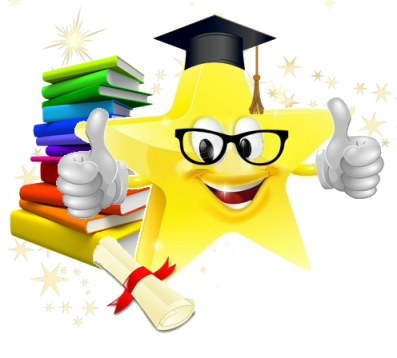 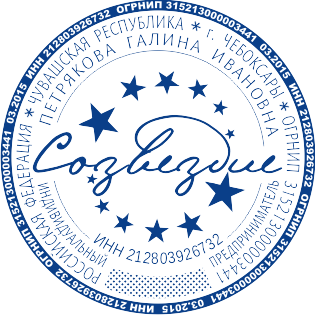 Председатель Организационного комитета                                                                                                           Петрякова Г.И.ЦОО «Созвездие»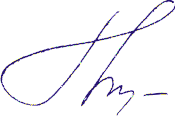 №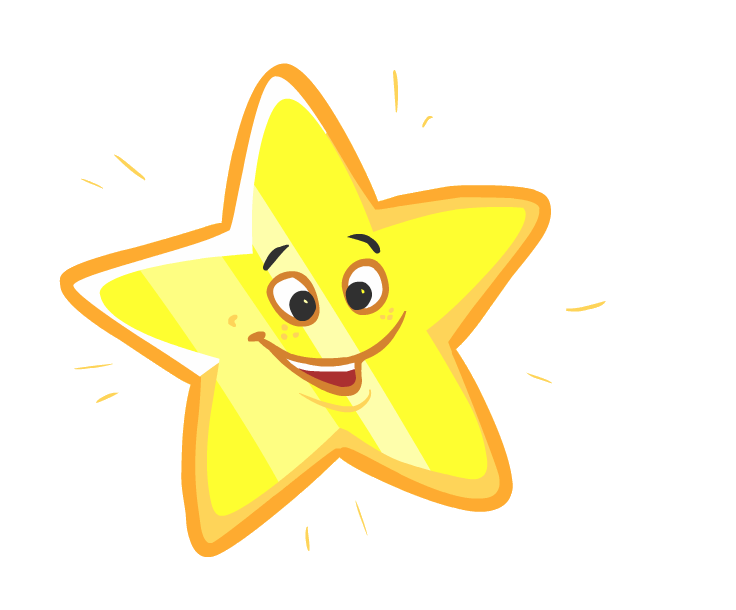 ФИОНаименование учрежденияЭлектронная почтаРезультат1Беляева Елена Владимировна, Егорова Наталья Степановна МБДОУ «Детский сад №24»,  Псковская область, г. Псковzolotoi_24@mail.ru2 место2Вдовина Татьяна Ивановна, Мурзина Елена РашитовнаБюджетное дошкольное образовательное учреждение города Омска «Детский сад № 336»Омская областьvdovina.tatyana.65@mail.ru3 место3Вейснер Ирина ЮрьевнаМуниципальное бюджетное дошкольноеобразовательное учреждение «Детский сад «Подснежник» Республика Хакасия, город Абаканpodsneznik19@list.ruСертификат участника4Винокурова Лариса НиколаевнаМДОАУ ДС № 40г. Благовещенск, Амурской областиsima-nat58@mail.ru1 место5Курносова Любовь ВикторовнаМБДОУ «Детский сад №87»г. Бийск, Алтайского краяdetsad87@mail.ru3 место6Лычковская Татьяна ВладимировнаМуниципальное дошкольное образовательное бюджетное учреждение Новобурейский детский сад «Искорка» отделение ,  Амурская область, Бурейский районlychkovskaia@bk.ru1 место7Потапова Тамара ЮльевнаСтруктурное подразделение ГБОУ СОШ № 21 д/с 57lar.polozova@yandex.ru2 место8Сгибнева Ирина АлексеевнаМуниципальное бюджетное дошкольноеобразовательное учреждение город АбаканДетский сад «Подснежник»Республика Хакасия  г. Абакан  podsneznik19@list.ruСертификат участника9Семёнова Евгения ВладимировнаМуниципальное Дошкольное Образовательное Учреждение « Детский сад №382 Дзержинского района Волгограда»
г.Волгоград р.п.Гумракpetrsem228@mail.ru1 место10Толмачева Юлия СергеевнаМКДОУ Детский сад «Берёзка»п. Харанжино, Иркутская область, Братский районValentine.otdelnova@mail.ru3 место11Хасанова Альфия ЗуфаровнаМАДОУ ДС № 10 «Белочка», г. Нижневартовск, ХМАО-Югра, Тюменская областьmarat-20100@mail.ru3 место12Ясонова Виктория ГеоргиевнаМуниципальное бюджетное дошкольноеобразовательное учреждение Детский сад «Подснежник», Республика Хакасия, город Абаканpodsneznik19@list.ruСертификат участника